SEQUÊNCIA DIDÁTICA:  QUEM SOU EU? ATIVIDADES PARA A SEMANA DE  08 A 12 DE MARÇONOME COMPLETO:________________________________________________________NO POEMA VOCÊ VAI PINTAR SEGUINDO AS INSTRUÇÕES:PINTE O TÍTULO DE VERDE.PINTE DE AZUL A PALAVRA QUE REPRESENTA O QUE ELA PRODUZ.PINTE DE LARANJA A PALAVRA QUE REPRESENTA SUA MORADIA.PINTE A VOGAL A DE TODO O TEXTO DE AMARELODESENHE E PINTE NO QUADRADO O QUE DESCREVE O POEMA.ABELHINHAABELHINHA QUERIDINHA             ONDE ESTÁ O SEU MEL?PRA PODER FICAR FORTINHOEU VOU TOMARO TEU MELZINHO.ELA FAZ ZUM!ZUM!E SAI A VOARNA SUA COLMÉIAELA VAI CHEGAR.A- A-A-A-_____________________________________________________________________________A-A-A-A-_____________________________________________________________________________ATIVIDADE 2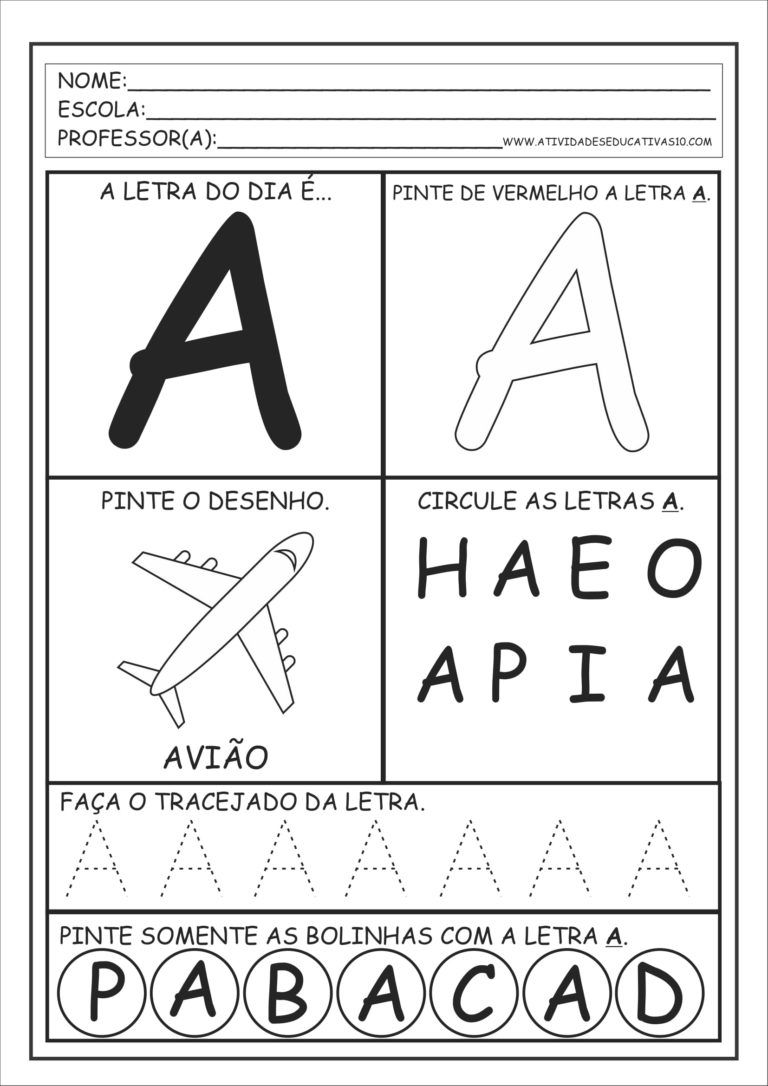 PINTE, RECORTE E MONTE A ABELHA EM UMA FOLHA. 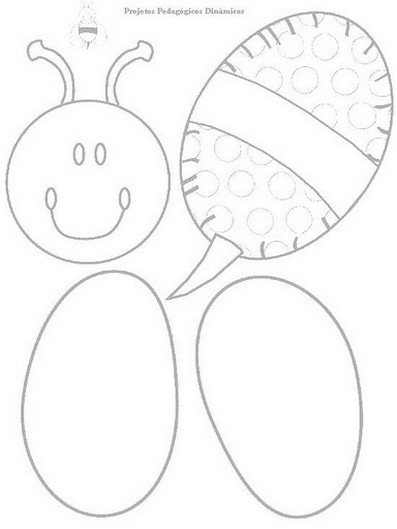 Escola Municipal de Educação Básica Augustinho Marcon.Catanduvas, março de 2021.Diretora: Tatiana Bittencourt Menegat. Assessora Técnica Pedagógica: Maristela Apª. Borella Baraúna.Assessora Técnica Administrativa: Margarete Petter Dutra.Professora: Leda Maria de Almeida.Aluno(a): ______________________________________________1º ano 01 e 02.